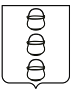 ГЛАВА
 ГОРОДСКОГО ОКРУГА КОТЕЛЬНИКИ
 МОСКОВСКОЙ ОБЛАСТИПОСТАНОВЛЕНИЕ________________________№__________________г. КотельникиОб утверждении порядка представления лицом, поступающим на работу на должность руководителя муниципального учреждения городского округа Котельники Московской области, а также руководителем муниципального учреждения городского округа Котельники Московской области сведений о своих доходах, об имуществе и обязательствах имущественного характера и о доходах, об имуществе и обязательствах имущественного характера своих супруга (супруги) и несовершеннолетних детейВ соответствии со статьей 275 Трудового кодекса Российской Федерации, Федеральным законом от 29.12.2012 № 280-ФЗ «О внесении изменений в отдельные законодательные акты Российской Федерации в части создания прозрачного механизма оплаты труда руководителей государственных (муниципальных) учреждений и представления руководителями этих учреждений сведений о доходах, об имуществе и обязательствах имущественного характера» и в целях реализации статьи 8 Федерального закона от 25.12.2008 № 273-ФЗ «О противодействии коррупции», Федерального закона от 06.10.2003 № 131-ФЗ «Об общих принципах организации местного самоуправления в Российской Федерации», в соответствии с Уставом городского округа Котельники Московской области, постановляю:1. Утвердить прилагаемый Порядок представления лицом, поступающим на работу на должность руководителя муниципального учреждения городского округа Котельники Московской области, а также руководителем муниципального учреждения городского округа Котельники Московской области сведений о своих доходах, об имуществе и обязательствах имущественного характера и о доходах, об имуществе и обязательствах имущественного характера своих супруга (супруги) и несовершеннолетних детей.2. Признать утратившим силу постановление главы городского округа Котельники Московской области от 28.02. . № 159-ПГ «Об утверждении Положения о представлении лицом, поступающим на работу на должность руководителя муниципального учреждения городского округа Котельники Московской области, а также руководителем муниципального учреждения городского округа Котельники Московской области сведений о своих доходах, об имуществе и обязательствах имущественного характера и о доходах, об имуществе и обязательствах имущественного характера своих супруги (супруга) и несовершеннолетних детей».3. Отделу информационного обеспечения управления внутренней политики обеспечить официальное опубликование настоящего постановления в газете «Котельники Сегодня» и размещение на Интернет-портале администрации городского округа Котельники Московской области.4. Контроль выполнения настоящего постановления возложить на заместителя главы администрации городского округа Котельники Московской области В.С. Семина.Глава городского округа Котельники Московской области                                                       А.А. БулгаковУТВЕРЖДЕНпостановлением главы городского округа КотельникиМосковской областиот ______________№ _______ПОРЯДОКПРЕДСТАВЛЕНИЯ ЛИЦОМ, ПОСТУПАЮЩИМ НА РАБОТУ НА ДОЛЖНОСТЬ РУКОВОДИТЕЛЯ МУНИЦИПАЛЬНОГО УЧРЕЖДЕНИЯ ГОРОДСКОГО ОКРУГА КОТЕЛЬНИКИ МОСКОВСКОЙ ОБЛАСТИ, А ТАКЖЕ РУКОВОДИТЕЛЕМ МУНИЦИПАЛЬНОГО УЧРЕЖДЕНИЯ ГОРОДСКОГО ОКРУГА КОТЕЛЬНИКИ МОСКОВСКОЙ ОБЛАСТИ СВЕДЕНИЙ О СВОИХ ДОХОДАХ, ОБ ИМУЩЕСТВЕ И ОБЯЗАТЕЛЬСТВАХ ИМУЩЕСТВЕННОГО ХАРАКТЕРА И О ДОХОДАХ, ОБ ИМУЩЕСТВЕ И ОБЯЗАТЕЛЬСТВАХ ИМУЩЕСТВЕННОГО ХАРАКТЕРА СВОИХ СУПРУГА (СУПРУГИ) И НЕСОВЕРШЕННОЛЕТНИХ ДЕТЕЙ1. Настоящий Порядок устанавливает правила представления лицом, поступающим на работу на должность руководителя муниципального учреждения городского округа Котельники Московской области, а также руководителем муниципального учреждения городского округа Котельники Московской области сведений о своих доходах, об имуществе и обязательствах имущественного характера и о доходах, об имуществе и обязательствах имущественного характера своих супруга (супруги) и несовершеннолетних детей (далее - сведения о доходах, об имуществе и обязательствах имущественного характера).2. Лицо, поступающее на должность руководителя муниципального учреждения городского округа Котельники Московской области (далее - гражданин), при поступлении на работу представляет:сведения о своих доходах, полученных от всех источников (включая доходы по прежнему месту работы или месту замещения выборной должности, пенсии, пособия и иные выплаты) за календарный год, предшествующий году подачи документов для поступления на работу на должность руководителя муниципального учреждения городского округа Котельники Московской области, сведения об имуществе, принадлежащем ему на праве собственности, и о своих обязательствах имущественного характера по состоянию на 1-е число месяца, предшествующего месяцу подачи документов для поступления на работу на должность руководителя муниципального учреждения городского округа Котельники Московской области;сведения о доходах супруга (супруги) и несовершеннолетних детей, полученных от всех источников (включая заработную плату, пенсии, пособия и иные выплаты) за календарный год, предшествующий году подачи гражданином документов для поступления на работу на должность руководителя муниципального учреждения городского округа Котельники Московской области, а также сведения об имуществе, принадлежащем им на праве собственности, и об их обязательствах имущественного характера по состоянию на 1-е число месяца, предшествующего месяцу подачи документов для поступления на работу на должность руководителя муниципального учреждения городского округа Котельники Московской области.3. Руководитель муниципального учреждения городского округа Котельники Московской области (далее - руководитель) ежегодно не позднее 30 апреля года, следующего за отчетным, представляет:сведения о своих доходах, полученных за отчетный период (с 1 января по 31 декабря) от всех источников (включая заработную плату, пенсии, пособия и иные выплаты), сведения об имуществе, принадлежащем ему на праве собственности, и о своих обязательствах имущественного характера по состоянию на конец отчетного периода;сведения о доходах супруга (супруги) и несовершеннолетних детей, полученных за отчетный период (с 1 января по 31 декабря) от всех источников (включая заработную плату, пенсии, пособия и иные выплаты), сведения об их имуществе, принадлежащем им на праве собственности, и об их обязательствах имущественного характера по состоянию на конец отчетного периода.4. Сведения, предусмотренные пунктами 2 и 3 настоящего Порядка, представляются в кадровое подразделение администрации городского округа Котельники Московской области по форме справки, утвержденной Указом Президента Российской Федерации с использованием специального программного обеспечения "Справки БК", размещенного на официальном сайте Президента Российской Федерации в информационно-телекоммуникационной сети "Интернет".5. В случае если гражданин обнаружил, что в представленных им сведениях о доходах, об имуществе и обязательствах имущественного характера не отражены или не полностью отражены какие-либо сведения либо имеются ошибки, он вправе представить уточненные сведения в течение одного месяца со дня представления сведений в соответствии с пунктом 2 настоящего Порядка.6. В случае если руководитель обнаружил, что в представленных им сведениях о доходах, об имуществе и обязательствах имущественного характера не отражены или не полностью отражены какие-либо сведения либо имеются ошибки, он вправе представить уточненные сведения в течение одного месяца после окончания срока, указанного в пункте 3 настоящего Порядка.7. Проверка достоверности и полноты сведений о доходах, об имуществе и обязательствах имущественного характера, представленных гражданином или руководителем муниципального учреждения городского округа Котельники Московской области осуществляется в порядке, устанавливаемом нормативным правовым актом главы городского округа Котельники Московской области.8. Сведения о доходах, об имуществе и обязательствах имущественного характера, представляемые в соответствии с настоящим Порядком гражданином, а также руководителем, являются сведениями конфиденциального характера, если федеральным законом они не отнесены к сведениям, составляющим государственную тайну.Сведения о доходах, об имуществе и обязательствах имущественного характера представляются работодателю, осуществляющему функции и полномочия учредителя муниципального учреждения городского округа Котельники Московской области. Прием указанных сведений осуществляется лицом уполномоченным главой городского округа Котельники Московской области. 9. Сведения о доходах, об имуществе и обязательствах имущественного характера, предоставленные руководителем муниципального учреждения городского округа Котельники Московской области, размещаются на официальном сайте городского округа Котельники  Московской области (далее - официальный сайт), в течение 14 рабочих дней со дня истечения срока, установленного для их представления, а в случае отсутствия этих сведений на официальном сайте - предоставляются средствам массовой информации для опубликования по их запросам. 10. На официальном сайте размещаются и средствам массовой информации предоставляются для опубликования следующие сведения о доходах, об имуществе и обязательствах имущественного характера руководителя, а также сведения о доходах, об имуществе и обязательствах имущественного характера его супруга (супруги) и несовершеннолетних детей:перечень объектов недвижимого имущества, принадлежащих руководителю, его супругу (супруге) и несовершеннолетним детям на праве собственности или находящихся в их пользовании, с указанием вида, площади и страны расположения каждого из таких объектов;перечень транспортных средств с указанием вида и марки, принадлежащих на праве собственности руководителю, его супругу (супруге) и несовершеннолетним детям;декларированный годовой доход руководителя, его супруга (супруги) и несовершеннолетних детей.11. По запросу средств массовой информации для опубликования кадровое подразделение администрации городского округа Котельники Московской области:а) в 3-дневный срок со дня поступления запроса от средств массовой информации сообщает о нем руководителю муниципального учреждения городского округа Котельники Московской области, в отношении которого поступил запрос;б) в 7-дневный срок со дня поступления запроса от средств массовой информации обеспечивает предоставление сведений, указанных в пункте 10 настоящего Положения, в том случае, если запрашиваемые сведения отсутствуют на официальном сайте.12. В размещаемых на официальном сайте и предоставляемых средствам массовой информации для опубликования сведениях о доходах, об имуществе и обязательствах имущественного характера запрещается указывать:а) персональные данные супруги (супруга), детей и иных членов семьи руководителя муниципального учреждения городского округа Котельники Московской области;б) данные, позволяющие определить место жительства, почтовый адрес, телефон и иные индивидуальные средства коммуникации руководителя муниципального учреждения городского округа Котельники Московской области, его супруги (супруга), детей и иных членов семьи;в) данные, позволяющие определить местонахождение объектов недвижимого имущества, принадлежащих руководителю муниципального учреждения городского округа Котельники Московской области, их супруге (супругу), детям, иным членам семьи на праве собственности или находящихся в их пользовании;г) информацию, отнесенную к государственной тайне или являющуюся конфиденциальной.13. В случае если гражданин, представивший справки о своих доходах, об имуществе и обязательствах имущественного характера и о доходах, об имуществе и обязательствах имущественного характера своих супруга (супруги) и несовершеннолетних детей, не был назначен на должность руководителя, эти справки возвращаются ему по его письменному заявлению.14. В случае непредставления или представления заведомо ложных сведений о доходах, об имуществе и обязательствах имущественного характера, гражданин не может быть назначен на должность руководителя, а руководитель освобождается от занимаемой должности или подвергается иным видам дисциплинарной ответственности в соответствии с законодательством Российской Федерации.